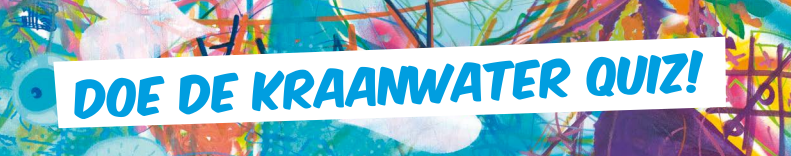 Vragen en antwoorden Hier volgen de vragen uit de quiz.  1. Waarom is kraanwater gezonder dan limonade? a. In limonade zit veel suiker en in kraanwater niet 2. Wanneer moet je extra veel drinken? b. Als je gesport hebt 3. Welk land heeft het beste kraanwater van de wereld? b. Nederland 4. Waar wordt kraanwater van gemaakt? c. Van water dat uit de grond, duinen, rivieren of meren komt 5. Wat is een waterwingebied? a. Dat is een gebied waar water uit de grond gehaald wordt om kraanwater     te maken 6. Waarom haalt een drinkwaterbedrijf water uit een natuurgebied? a. Dat doen ze, omdat het grondwater daar al heel schoon is 7. Kun je buiten Nederland veilig kraanwater drinken? b. Nee, daar kun je niet op vertrouwen 8. Hoe weet je zo zeker dat het kraanwater in Nederland veilig is? a. Dat komt omdat het in een laboratorium onderzocht wordt 9. Waarom kun je beter kraanwater drinken dan iets anders? a. Kraanwater is gezond, lekker, goedkoop en beter voor het milieu 10. Hoe komt het kraanwater in huizen, scholen en bedrijven? a. Via een netwerk van leidingen, die onder de grond liggen 11. Een kameel kan wel 130 liter water drinken. Hoeveel glazen water zijn dat? Benaderingsvraag; 130 liter is gelijk aan 650 glazen water